PROPRIETE d’equidistance DE LA MEDIATRICETP info sur GeoGebra www.geogebra.orgObjectif :Conjecturer la propriété d’équidistance de la médiatrice.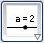 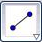   Pour créer un segment	          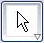 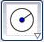   Pour créer un cercle de rayon donné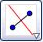 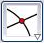              Pour créer une intersection1) a) Créer un segment [AB] et afficher sa longueur :          Clic droit sur le segment, clic Propriétés, cocher Afficher l’étiquette et choisir Valeur.Décrire une construction qui permet de créer un point équidistant de A et de B à l’aide de cercles ?    b) Créer un tel point en utilisant le mode Cercle (centre-rayon) puis Intersection entre deux objets. Nommer ce point C.2) Pour visualiser de nombreux points équidistants de A et de B, il faut faire varier le rayon des cercles. On choisira un rayon compris entre 1 et 15.    a) Créer un curseur donnant un nombre qui varie entre 1 et 15.    b) Redéfinir les deux cercles de façon à attribuer comme rayon le nom de la variable donné au nombre du curseur :     Clic droit sur le cercle, clic Propriétés, onglet Basique, champ Définition.    c) Si les cercles sont trop « petits » pour se croiser, déplacer le curseur.    d) Rendre invisible les deux cercles :    Clic droit sur le cercle, décocher Afficher l’objet.    e) Dans les propriétés du point C, cocher Trace activée.Déplacer le curseur et observer la trace laissée par le point C. Que semble décrire l’ensemble des points équidistants de A et B ?3) a) Sur la même feuille, créer un segment [MN], sa médiatrice et un point O sur la médiatrice.    b) Créer les segments [OM] et [ON] et afficher leur mesure.Déplacer le point O et observer. Que peut-on dire des points se trouvant sur la médiatrice d’un segment ?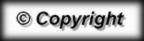 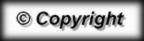 